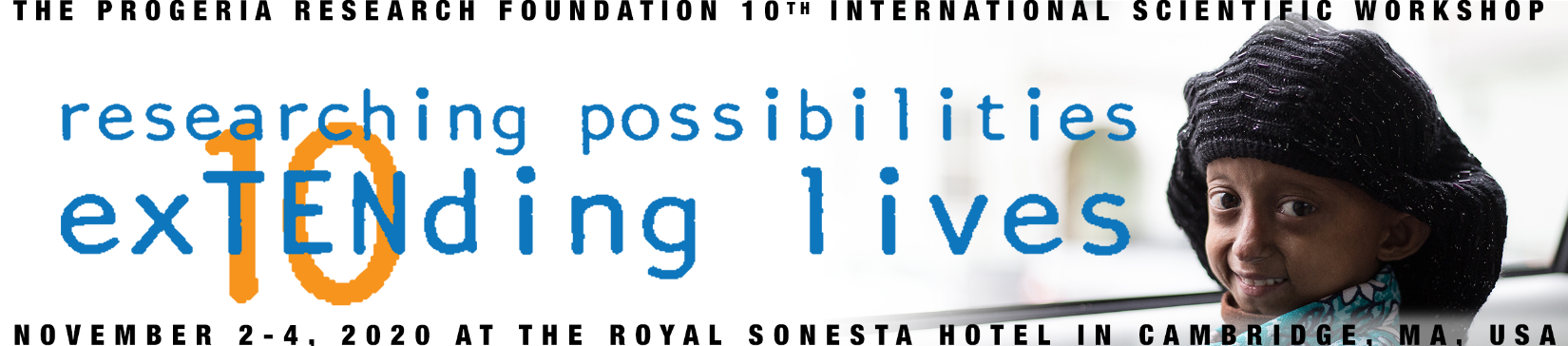 Poster Abstract Due: October 13, 2020. Email completed form to workshop@progeriaresearch.org. All poster presenters will also participate in the lightening poster sessions (refer to workshop home page for instructions).AllTitle:Author(s):Institution(s):Enter your abstract content in the box provided below. Do not adjust the margins. Font size 11 point.